Les comités consultatifs « Vie de village » et « Environnement » vous invitent au premierCAFE BRICOL’jeudi 4 juin de 18H30 à 20H30à la salle des fêtes de Flourens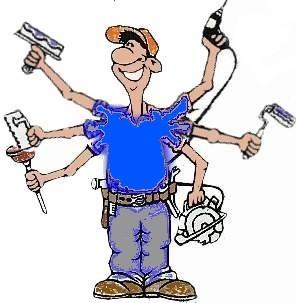 Vous avez des appareils en panne ou des jouets à réparer ? Des petits travaux de couture ?Nous vous invitons à un atelier, ouvert à tous, pour apprendre à réparer ou aider à la réparation de  vos objets  (lampes, casques, fer à repasser, mixer,  vêtements…)  Au Café Bricol on répare et on rencontre ses voisins.Mais cet atelier n'est pas un "service"; c'est l'utilisateur qui répare son appareil avec l’aide d’un bricoleur bénévole, et le résultat n’est pas toujours au rendez-vous. (parfois l’appareil est irréparable ou les pièces cassées impossibles à trouver !)avec le soutien de l’association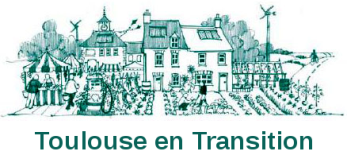 